                          St. Felicitas Church                                      13322 Church Road     Carlyle, IL 62231Phone: 594-3040 Fax: 594-3040  stfelbp@wisperhome.comPastor     Fr. Ed Schaefer                                                   Phone:  526-4118                            belpsros@outlook.com                     Father Tom Killee PASTORAL COUNCILJustin Benhoff, Gene Bickl, Cindy Gnaedinger, Joe Luebbers, Don Marti  Finance Council: Mary Huelsmann, John Ketterer, Dan Potthast, Allen Thole, and Margie McQuade. Parish Trustees:  Barry Hampel and Alan HeldorferAdministrative Asst:  Deb Rakers -618-594-3040 or cell # 618-698-9141 Fifteenth Sunday in Ordinary TimeWe have responded to the call of the Lord by gathering in this holy place to worship God, to listen to the Word, and to share in the Eucharist.  When we leave, we are asked to go forth as changed persons, nourished by the Lord so that we can witness to our faith outside these four walls.  In today’s Gospel, Jesus sent the disciples out to carry on his mission, empowering them with his authority.  In baptism, we have been empowered by Christ to carry on his mission as well.  May today’s celebration inspire us to renew our commitment to the Christian mission.From Amos to the twelve apostles, God calls people of faith to serve others.  Amos, a shepherd and horticulturist, was called to prophesy to Israel instead.  Saint Paul was called to bring Christ’s message to Gentiles all around the world.  The twelve were sent by Jesus in pairs to heal the sick and drive out demons.  As we listen to today’s readings, let us consider how we are called by God to give witness to the gospel.                        Question of the WeekCan I recall a time when I was provided what I needed to bring God’s blessings to others?  Can I trust in God whenever I feel inadequate to the task?WEEKLY OFFERINGJuly 4, 2021NUMBER OF ENVELOPES 21Envelope Total………………...$957..00Loose Collection………………..$51..00                   Grand  Total………………….$1008.00                  Fontabella baby bottles…………$264.21                  Building Fund…………………..$285.00 Our monthly income for June 2021 was $4175.00 and monthly expenses was $5359.00.               Thank you for your generosity Liturgical Ministries   July 4:  9:30 A.M.    LECTOR:     Millie Peppenhorst   SERVERS:  Alayna, Mariah, & Mckenna        Benhoff,  Alex & Aden Voss  MUSICIAN:  Chad Schrage   EUCHARIST  Jackie Albers   July 11: 9:30 A.M.   LECTOR:  Alayna Benhoff   SERVERS:   Evie Albers, Aden & Alex Voss, Mckenna & Mariah Benhoff                                                                    MUSICIAN:  Lisa McQuade   EUCHARIST:  Joe Luebbers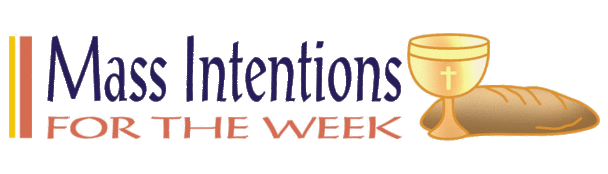 July 11:  Craig & Aggie Huels; Judy HeimannJuly 18:  John Barciszewski, Richard Ottensmeier, & Benhoff family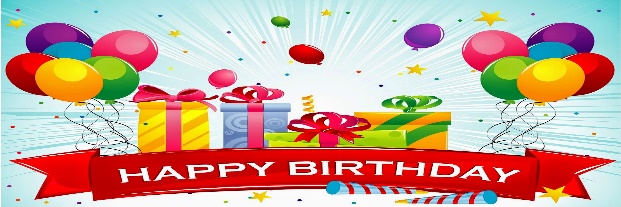 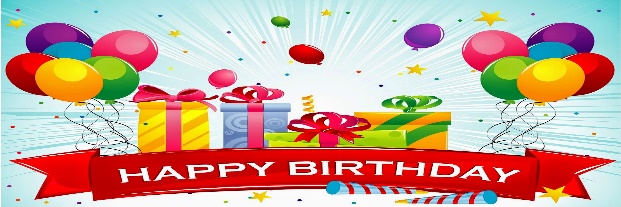 Ann Hampel – July 11thJim Jansen – July 14thMegan Hilmes – July 14thAlayna Benhoff – July 16thGerald Hilmes – July 16thNorb Rakers – July 16th 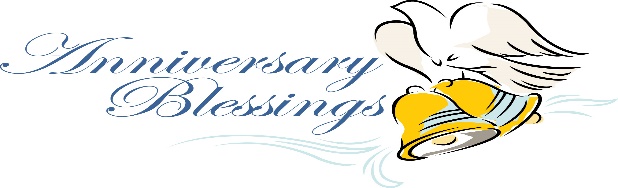 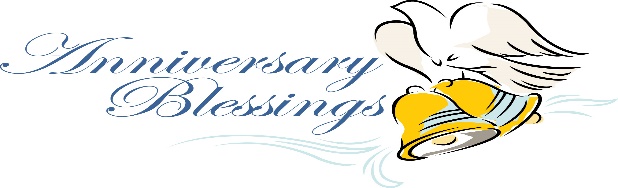 Chris & Dave Boenhoff – 44 years____________________________________VOCATION CORNERJuly 11: “As an adolescent, I was fortunate enough to meet our order’s founder, Mother Martha Maria Ramirez Mora.  She helped me see the Word of God as a Living Word, addressed personally to me.  I began to regularly read the Good News, pray the rosary, visit the Blessed Sacrament, receive daily Communion and practice acts of service. I give thanks to the Holy Trinity for creating me to be a part of this religious family.  I pray for all those who have a religious vocation…”Sr. Martha Patricia Malacara Martinez; Allied Discalced Carmelites; Columbia  Magazine August 2017____________________________________Sewing Machines and Supplies Needed  For the new sewing class that has been added to the Mater Dei curriculum for the 2021-2022 school year, instructor Mrs. Tammy Carroll is requesting donations of working sewing machines, notions, and fabric remnants.  If needed, she will happily pick up donations.  For additional information, please contact the Mater Dei office (618-526-7216.  Thank you in advance for your support!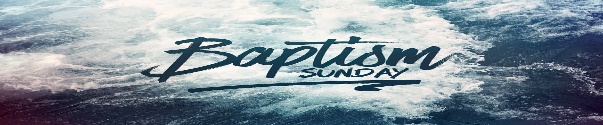 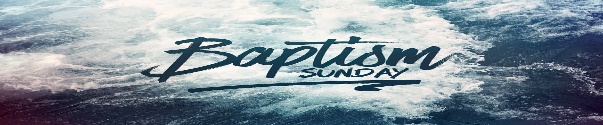 Welcome Alyssa Marie Schluckebier who will be baptized here today.  She is the daughter of Rhonda( Hilmes) Schluckebier and Nicholas Schluckebier.The Vitae Foundation’s Annual Southern Illinois Pro-Life Event will be on Tuesday, July 13th at the Four Points by Sheraton in Fairview Heights, Illinois.  The featured speaker is Will Witt, a national conservative news and media personality.  Will educates and entertains millions of people every week using media, podcasts, documentaries and street interviews.  His videos have reach over 600 million people and had a major influence on the cultural landscape.  Dinner & Program 7 p.m.  Registration is $50 ($15 tax deductible)www.Vitae Foundation.Org/event or call 573-634-4316.The Belleville Council Society of St. Vincent de Paul again this year needs donations of:bottled water, Gatorade (individual bottles) or Capri Sun (individual pouches) or similar drinks, individual packaged snacks, such as crackers, meat sticks, cookies, fruit cups/pudding, etc.  These items will be distributed to the poor and homeless during the next few months of hot summer weather.  If able to donate, please drop off at ourparish and we will have someone deliver to their office.ST. ANDREW DINNER:  Bishop McGovern and the Vocation Office staff cordially invite young men of high school or college age to attend the St. Andrew Dinner, July 18th at 5 p.m. at St. Mary Parish in Carlyle.  The evening presents a unique opportunity to pray with the Bishop, to share a meal, and ask questions about priesthood in a relax setting.  Parents are invited to attend as well.  Please contact the Vocation Director, Father Steven Beatty to learn more and to sign up at frstevenbeatty@gmail.com or 618-697-2632.Ed McQuade would like to thank everyone who sent him cards for his birthday on June 26th.The Belleville Council Society of St. Vincent de Paul again this year needs donations of:bottled water, Gatorade (individual bottles) or Capri Sun (individual pouches) or similar drinks, individual packaged snacks, such as crackers, meat sticks, cookies, fruit cups/pudding, etc.  These items will be distributed to the poor and homeless during the next few months of hot summer weather.  If able to donate, please drop off at our parish and we will have someone deliver to their office.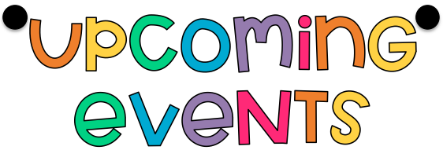 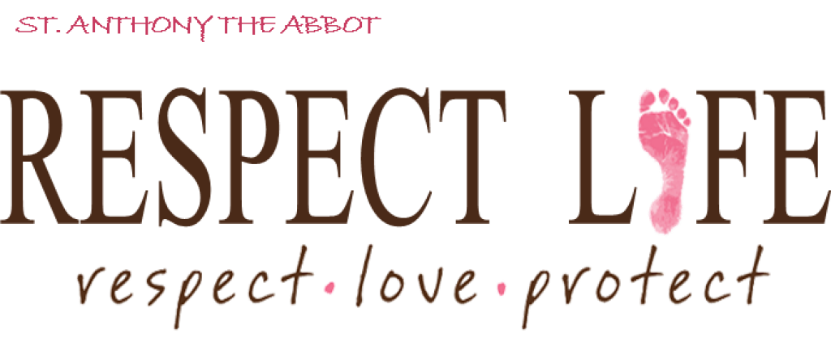 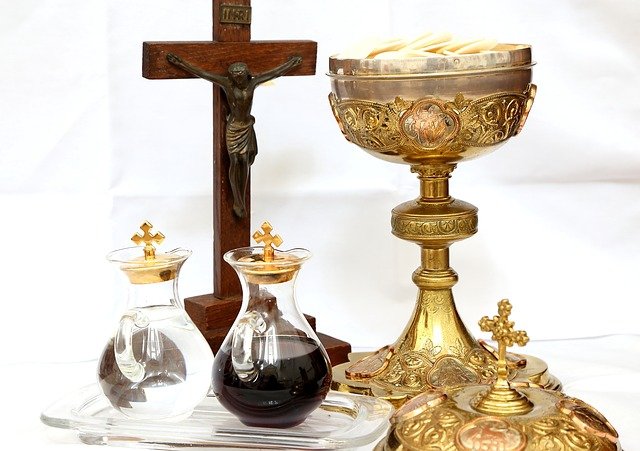 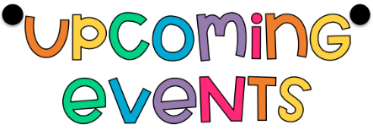 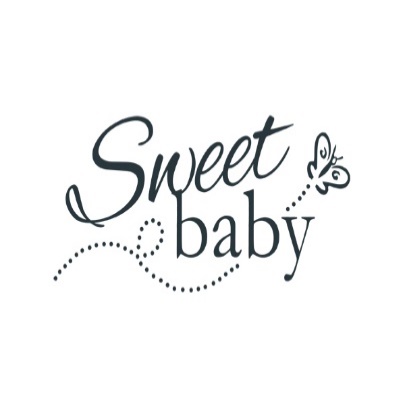 